§6214-E.  Certified clinical supervisors; qualifications for licensure1.  Eligibility.  To be eligible to practice as a certified clinical supervisor, an applicant must:A.  Meet the requirements of subsection 2 or 3; and  [PL 2019, c. 83, §2 (NEW).]B.  Have paid an application and license fee under section 6215.  [PL 2019, c. 83, §2 (NEW).][PL 2019, c. 83, §2 (NEW).]2.  Certain licensed mental health professionals.  An applicant who is a licensed psychologist, licensed physician, registered clinical nurse specialist, licensed clinical professional counselor, licensed clinical social worker, licensed or certified mental health professional, licensed marriage and family therapist or licensed pastoral counselor who is qualified to provide alcohol and drug counseling services by virtue of the requirements for that profession is eligible for licensure under this section if the applicant:A.  Possesses documented proof of 24 hours of training in clinical supervision including at least 6 hours of training in each of the following areas: skills assessment and evaluation; counselor development; management and administration; and professional responsibility; and  [PL 2019, c. 83, §2 (NEW).]B.  Meets one of the following requirements:(1)  Possesses documented proof of 1,000 hours of practice in alcohol and drug counseling under the applicant's qualifying license; or(2)  Has work experience treating individuals with co‑occurring mental health and substance use disorders and at least 3 years of experience supervising clinicians within a program licensed to provide treatment to individuals with co‑occurring mental health and substance use disorders.  [PL 2019, c. 83, §2 (NEW).][PL 2019, c. 83, §2 (NEW).]3.  Licensed alcohol and drug counselors.  An applicant who is a licensed alcohol and drug counselor is eligible for licensure under this section if the applicant possesses documented proof of 24 hours of training in clinical supervision including at least 6 hours of training in each of the following areas: skills assessment and evaluation; counselor development; management and administration; and professional responsibility.[PL 2019, c. 83, §2 (NEW).]SECTION HISTORYPL 2019, c. 83, §2 (NEW). The State of Maine claims a copyright in its codified statutes. If you intend to republish this material, we require that you include the following disclaimer in your publication:All copyrights and other rights to statutory text are reserved by the State of Maine. The text included in this publication reflects changes made through the First Regular and Frist Special Session of the 131st Maine Legislature and is current through November 1, 2023
                    . The text is subject to change without notice. It is a version that has not been officially certified by the Secretary of State. Refer to the Maine Revised Statutes Annotated and supplements for certified text.
                The Office of the Revisor of Statutes also requests that you send us one copy of any statutory publication you may produce. Our goal is not to restrict publishing activity, but to keep track of who is publishing what, to identify any needless duplication and to preserve the State's copyright rights.PLEASE NOTE: The Revisor's Office cannot perform research for or provide legal advice or interpretation of Maine law to the public. If you need legal assistance, please contact a qualified attorney.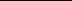 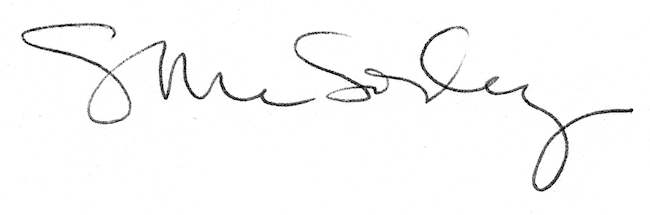 